Doctoral student   non-Swedish speakerThesisDefence/ licentiate seminarBasic educationDouble degree #Joint degree ## Special rules may apply. For details, please contact the administrators of the Dissertation Committee or the person at the central administration of Karolinska Institutet responsible for the relevant double or joint degree programme.GHM 2023-10-26For rules regarding board composition see the instructions under D3.Examination Board coordinator (must not belong to the same department as the PhD-student, principal supervisor or co-supervisor)   non-Swedish speakerMember of the Examination Board  non-Swedish speakerPaper IStatusEthical permitsDescription of paperThe paper will form part in another thesisD4 (1)Description of student’s contribution:Describe in detail the doctoral student's contribution in this work in relation to other co-authors, especially if applicants are shared first authors or if applicants come later in the author list (who has done what). If the work also forms part of another student’s thesis it is a required that one can distinguish the contributions of the different doctoral students by describing the contribution of both.Who performed:Paper II StatusEthical permitsDescription of paperThe paper will form part in another thesisD4 (2)Description of student’s contribution:Describe in detail the doctoral student's contribution in this work in relation to other co-authors, especially if applicants are shared first authors or if applicants come later in the author list (who has done what). If the work also forms part of another student’s thesis it is a required that one can distinguish the contributions of the different doctoral students by describing the contribution of both.Who performed:Paper III StatusEthical permitsDescription of paperThe paper will form part in another thesisD4 (3)Description of student’s contribution:Describe in detail the doctoral student's contribution in this work in relation to other co-authors, especially if applicants are shared first authors or if applicants come later in the author list (who has done what). If the work also forms part of another student’s thesis it is a required that one can distinguish the contributions of the different doctoral students by describing the contribution of both.Who performed:Paper IV StatusEthical permitsDescription of paperThe paper will form part in another thesisD4 (4)Description of student’s contribution:Describe in detail the doctoral student's contribution in this work in relation to other co-authors, especially if applicants are shared first authors or if applicants come later in the author list (who has done what). If the work also forms part of another student’s thesis it is a required that one can distinguish the contributions of the different doctoral students by describing the contribution of both.Who performed:Paper V StatusEthical permitsDescription of paperThe paper will form part in another thesisD4 (5)Description of student’s contribution:Describe in detail the doctoral student's contribution in this work in relation to other co-authors, especially if applicants are shared first authors or if applicants come later in the author list (who has done what). If the work also forms part of another student’s thesis it is a required that one can distinguish the contributions of the different doctoral students by describing the contribution of both.Who performed:Preliminary results 
(This applies only to results not included in a constituent paper and if ethical permits are required) Ethical permitsDescription of the study (methods/material + results))SIGNATURESIf digital signing is used, it is important that the name is stated in the formDirector of doctoral studies Head of Department (‘prefekt’) Doctoral student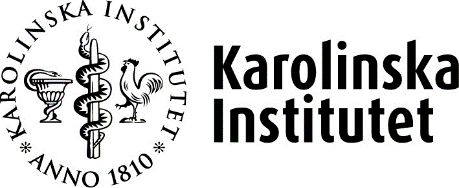 Application for public defenceApplication for licentiate seminarForm 9; D1-D6D1Public defence            Licentiate seminar Public defence            Licentiate seminar Public defence            Licentiate seminar Instruction to the form   Submit the application to disputation@ki.se Instruction to the form   Submit the application to disputation@ki.se Instruction to the form   Submit the application to disputation@ki.se First nameFamily nameCivil identity number (yymmdd-xxxx)Civil identity number (yymmdd-xxxx)DepartmentSection/unitSection/unitSection/unitTelephone no.Email (for receipt of decision)   Email (for receipt of decision)   KI IDTitleTotal number of constituent papers:     of which the number published or accepted for publication:    Date (yy-mm-dd)Venue, addressDefence chairperson (PhD with teaching position at KI. Supervisors are not recommended as chairperson.)Defence chairperson (PhD with teaching position at KI. Supervisors are not recommended as chairperson.)Basic education (e.g. MSc in Biochemistry, Medicine, Nursing)Desired degree title. (English title is PhD)    *(fil dr, odont dr, tekn dr)  Medicine doctor    Other*:                   Licentiate If the student is registered on a double-degree programme, please indicate the other university Makerere University         Nanyang Technological University (NTU)      University of Helsinki      University of Oulu    University of Tartu      KU Leuven    If the student is registered on a joint-degree programme, please indicate the other university KTH Royal Institute of TechnologyKAROLINSKA INSTITUTET
Application for public defenceApplication for licentiate seminarName of student: Name of student: D2SUPERVISORSSUPERVISORSSUPERVISORSSUPERVISORSPrincipal supervisor	 non-Swedish speakerPrincipal supervisor	 non-Swedish speakerPrincipal supervisor	 non-Swedish speakerPrincipal supervisor	 non-Swedish speakerName Name Email (for receipt of decision)Email (for receipt of decision)Department, section/unit, university (all affiliates)Department at KI Other affiliates      Department, section/unit, university (all affiliates)Department at KI Other affiliates      Department, section/unit, university (all affiliates)Department at KI Other affiliates      Department, section/unit, university (all affiliates)Department at KI Other affiliates      Telephone no.Telephone no.Telephone no.Telephone no.If the decision is to be sent to one of the co-supervisors, please make a note here.      If the decision is to be sent to one of the co-supervisors, please make a note here.      If the decision is to be sent to one of the co-supervisors, please make a note here.      If the decision is to be sent to one of the co-supervisors, please make a note here.      Co-supervisorCo-supervisorCo-supervisorCo-supervisorName Name E-mailE-mailDepartment, section/unit, university (all affiliates)If affiliation is available at KI Other affiliates      Department, section/unit, university (all affiliates)If affiliation is available at KI Other affiliates      Department, section/unit, university (all affiliates)If affiliation is available at KI Other affiliates      Department, section/unit, university (all affiliates)If affiliation is available at KI Other affiliates      Co-supervisorCo-supervisorCo-supervisorCo-supervisorName Name E-mailE-mailDepartment, section/unit, university (all affiliates)If affiliation is available at KI Other affiliates      Department, section/unit, university (all affiliates)If affiliation is available at KI Other affiliates      Department, section/unit, university (all affiliates)If affiliation is available at KI Other affiliates      Department, section/unit, university (all affiliates)If affiliation is available at KI Other affiliates      Co-supervisorCo-supervisorCo-supervisorCo-supervisorName Name E-mailE-mailDepartment, section/unit, university (all affiliates)If affiliation is available at KI Other affiliates      Department, section/unit, university (all affiliates)If affiliation is available at KI Other affiliates      Department, section/unit, university (all affiliates)If affiliation is available at KI Other affiliates      Department, section/unit, university (all affiliates)If affiliation is available at KI Other affiliates      Co-supervisorCo-supervisorCo-supervisorCo-supervisorName Name E-mailE-mailDepartment, section/unit, university (all affiliates)If affiliation is available at KI Other affiliates      Department, section/unit, university (all affiliates)If affiliation is available at KI Other affiliates      Department, section/unit, university (all affiliates)If affiliation is available at KI Other affiliates      Department, section/unit, university (all affiliates)If affiliation is available at KI Other affiliates      KAROLINSKA INSTITUTET
Application for public defenceApplication for licentiate seminarName of studentD3EXAMINATION BOARD EXAMINATION BOARD EXAMINATION BOARD Name Name Academic title (must be docent or professor)  Docent  Professor   Other#     University, departmentUniversity, departmentIf affiliation is available at KI Telephone no. EmailEmailDetailed description of scientific expertise within the subject of the thesis.Detailed description of scientific expertise within the subject of the thesis.Detailed description of scientific expertise within the subject of the thesis.Name Name Academic title (must be docent or professor) Docent  Professor Other#     University, departmentUniversity, departmentIf affiliation is available at KI Telephone no. EmailEmailDetailed description of scientific expertise within the subject of the thesis.Detailed description of scientific expertise within the subject of the thesis.Detailed description of scientific expertise within the subject of the thesis.Member of the Examination Board  non-Swedish speakerMember of the Examination Board  non-Swedish speakerMember of the Examination Board  non-Swedish speakerName Name Academic title (must be docent or professor) Docent  Professor Other#     University, departmentUniversity, departmentIf affiliation is available at KI Telephone no. EmailEmailDetailed description of scientific expertise within the subject of the thesis.Detailed description of scientific expertise within the subject of the thesis.Detailed description of scientific expertise within the subject of the thesis.KAROLINSKA INSTITUTET
Application for public defenceName of studentName of studentD3                                                             OPPONENTOpponent (does not apply to licentiate seminar)                                                             OPPONENTOpponent (does not apply to licentiate seminar)                                                             OPPONENTOpponent (does not apply to licentiate seminar)                                                             OPPONENTOpponent (does not apply to licentiate seminar)Name Name Academic title (must hold PhD or be a well-qualified professor)Academic title (must hold PhD or be a well-qualified professor)University, department University, department EmailEmailDetailed description of scientific expertise within the subject of the thesis.Detailed description of scientific expertise within the subject of the thesis.Detailed description of scientific expertise within the subject of the thesis.Detailed description of scientific expertise within the subject of the thesis.KAROLINSKA INSTITUTET
Application for public defenceApplication for licentiate seminarName of student: D4 (1)LIST OF CONSTITUENT PAPERS AND ETHICAL PERMITSLIST OF CONSTITUENT PAPERS AND ETHICAL PERMITSLIST OF CONSTITUENT PAPERS AND ETHICAL PERMITSAuthors (Name of student in BLOCK CAPITALS)Title Published: Journal, year, volume, page:       Accepted unconditionally for publication (endorsed with confirmatory letter from journal)       Manuscript / submitted Ref no. (or similar) or reason why permit not requiredAbstract. The paper will NOT form part of another student’s thesis   The paper is already included in this person’s thesis (name, university):       The paper might be included in this person’s thesis (name, university):      a) Scientific hypothesis/question:b) Study design:c) Generation, analysis and communication of results:d) Manuscript composition and correspondence with journalsKAROLINSKA INSTITUTET
Application for public defenceApplication for licentiate seminarName of student: D4 (2)LIST OF CONSTITUENT PAPERS AND ETHICAL PERMITSLIST OF CONSTITUENT PAPERS AND ETHICAL PERMITSLIST OF CONSTITUENT PAPERS AND ETHICAL PERMITSAuthors (Name of student in BLOCK CAPITALS)Title Published: Journal, year, volume, page:       Accepted unconditionally for publication (endorsed with confirmatory letter from journal)       Manuscript / submitted Ref no. (or similar) or reason why permit not requiredAbstract. The paper will NOT form part of another student’s thesis   The paper is already included in this person’s thesis (name, university):       The paper might be included in this person’s thesis (name, university):      a) Scientific hypothesis/question:b) Study design:c) Generation, analysis and communication of results:d) Manuscript composition and correspondence with journalsKAROLINSKA INSTITUTET
Application for public defenceApplication for licentiate seminarName of student: D4 (3)LIST OF CONSTITUENT PAPERS AND ETHICAL PERMITSLIST OF CONSTITUENT PAPERS AND ETHICAL PERMITSLIST OF CONSTITUENT PAPERS AND ETHICAL PERMITSAuthors (Name of student in BLOCK CAPITALS)Title Published: Journal, year, volume, page:       Accepted unconditionally for publication (endorsed with confirmatory letter from journal)       Manuscript / submitted Ref no. (or similar) or reason why permit not requiredAbstract. The paper will NOT form part of another student’s thesis   The paper is already included in this person’s thesis (name, university):       The paper might be included in this person’s thesis (name, university):      a) Scientific hypothesis/question:b) Study design:c) Generation, analysis and communication of results:d) Manuscript composition and correspondence with journalsKAROLINSKA INSTITUTET
Application for public defenceApplication for licentiate seminarName of student: D4 (4)LIST OF CONSTITUENT PAPERS AND ETHICAL PERMITSLIST OF CONSTITUENT PAPERS AND ETHICAL PERMITSLIST OF CONSTITUENT PAPERS AND ETHICAL PERMITSAuthors (Name of student in BLOCK CAPITALS)Title Published: Journal, year, volume, page:       Accepted unconditionally for publication (endorsed with confirmatory letter from journal)       Manuscript / submitted Ref no. (or similar) or reason why permit not requiredAbstract. The paper will NOT form part of another student’s thesis   The paper is already included in this person’s thesis (name, university):       The paper might be included in this person’s thesis (name, university):      a) Scientific hypothesis/question:b) Study design:c) Generation, analysis and communication of results:d) Manuscript composition and correspondence with journalsKAROLINSKA INSTITUTET
Application for public defenceApplication for licentiate seminarName of student: D4 (5)LIST OF CONSTITUENT PAPERS AND ETHICAL PERMITSLIST OF CONSTITUENT PAPERS AND ETHICAL PERMITSLIST OF CONSTITUENT PAPERS AND ETHICAL PERMITSAuthors (Name of student in BLOCK CAPITALS)Title Published: Journal, year, volume, page:       Accepted unconditionally for publication (endorsed with confirmatory letter from journal)       Manuscript / submitted Ref no. (or similar) or reason why permit not requiredAbstract. The paper will NOT form part of another student’s thesis   The paper is already included in this person’s thesis (name, university):       The paper might be included in this person’s thesis (name, university):      a) Scientific hypothesis/question:b) Study design:c) Generation, analysis and communication of results:d) Manuscript composition and correspondence with journalsKAROLINSKA INSTITUTET
Application for public defenceApplication for licentiate seminarName of student: D4 (prel.res)Ref no. (or similar) KAROLINSKA INSTITUTET
Application for public defenceApplication for licentiate seminarKAROLINSKA INSTITUTET
Application for public defenceApplication for licentiate seminarName of student: D5COI DECLARATION COI DECLARATION COI DECLARATION COI DECLARATION We hereby certify that the proposed Examination Board members and proposed opponent (see page D3) are impartial, objective and without any ties whatsoever to the student, the supervisors or the project. A conflict of interest arises if there has been scientific collaboration over the past five- year period, counting from the submission of the dissertation application.A conflict of interest may arise for periods longer than five years if the collaboration has been particularly close. Such collaboration includes a significant number (two-digit according to Dissertation Committee praxis) of joint publications, joint grants and applications, shared supervision etc.A relationship between a doctoral student and his/her supervisor is considered a matter of conflict of interest, regardless of how long ago the collaboration took place. Other collaboration older than five years may, if particularly close, also render the person unsuitable to sit on the Examination Board.IMPORTANT: If undeclared co-publication (including multicentre studies and review articles) within the past five years is discovered, the application will be rejected unless a letter is attached explaining why a conflict of interest does not exist despite these circumstances.Therefore, make sure to thoroughly search for co-publications (e.g. in the PubMed database) for all supervisors before the application is submitted. A statement is attached explaining why we do NOT consider a conflict of interest to have arisen despite co-publication within the past five years.If digital signing is used, it is important that the name is stated in the formWe hereby certify that the proposed Examination Board members and proposed opponent (see page D3) are impartial, objective and without any ties whatsoever to the student, the supervisors or the project. A conflict of interest arises if there has been scientific collaboration over the past five- year period, counting from the submission of the dissertation application.A conflict of interest may arise for periods longer than five years if the collaboration has been particularly close. Such collaboration includes a significant number (two-digit according to Dissertation Committee praxis) of joint publications, joint grants and applications, shared supervision etc.A relationship between a doctoral student and his/her supervisor is considered a matter of conflict of interest, regardless of how long ago the collaboration took place. Other collaboration older than five years may, if particularly close, also render the person unsuitable to sit on the Examination Board.IMPORTANT: If undeclared co-publication (including multicentre studies and review articles) within the past five years is discovered, the application will be rejected unless a letter is attached explaining why a conflict of interest does not exist despite these circumstances.Therefore, make sure to thoroughly search for co-publications (e.g. in the PubMed database) for all supervisors before the application is submitted. A statement is attached explaining why we do NOT consider a conflict of interest to have arisen despite co-publication within the past five years.If digital signing is used, it is important that the name is stated in the formWe hereby certify that the proposed Examination Board members and proposed opponent (see page D3) are impartial, objective and without any ties whatsoever to the student, the supervisors or the project. A conflict of interest arises if there has been scientific collaboration over the past five- year period, counting from the submission of the dissertation application.A conflict of interest may arise for periods longer than five years if the collaboration has been particularly close. Such collaboration includes a significant number (two-digit according to Dissertation Committee praxis) of joint publications, joint grants and applications, shared supervision etc.A relationship between a doctoral student and his/her supervisor is considered a matter of conflict of interest, regardless of how long ago the collaboration took place. Other collaboration older than five years may, if particularly close, also render the person unsuitable to sit on the Examination Board.IMPORTANT: If undeclared co-publication (including multicentre studies and review articles) within the past five years is discovered, the application will be rejected unless a letter is attached explaining why a conflict of interest does not exist despite these circumstances.Therefore, make sure to thoroughly search for co-publications (e.g. in the PubMed database) for all supervisors before the application is submitted. A statement is attached explaining why we do NOT consider a conflict of interest to have arisen despite co-publication within the past five years.If digital signing is used, it is important that the name is stated in the formWe hereby certify that the proposed Examination Board members and proposed opponent (see page D3) are impartial, objective and without any ties whatsoever to the student, the supervisors or the project. A conflict of interest arises if there has been scientific collaboration over the past five- year period, counting from the submission of the dissertation application.A conflict of interest may arise for periods longer than five years if the collaboration has been particularly close. Such collaboration includes a significant number (two-digit according to Dissertation Committee praxis) of joint publications, joint grants and applications, shared supervision etc.A relationship between a doctoral student and his/her supervisor is considered a matter of conflict of interest, regardless of how long ago the collaboration took place. Other collaboration older than five years may, if particularly close, also render the person unsuitable to sit on the Examination Board.IMPORTANT: If undeclared co-publication (including multicentre studies and review articles) within the past five years is discovered, the application will be rejected unless a letter is attached explaining why a conflict of interest does not exist despite these circumstances.Therefore, make sure to thoroughly search for co-publications (e.g. in the PubMed database) for all supervisors before the application is submitted. A statement is attached explaining why we do NOT consider a conflict of interest to have arisen despite co-publication within the past five years.If digital signing is used, it is important that the name is stated in the formDoctoral student, nameDate                          SignatureDate                          SignatureDate                          SignaturePrincipal supervisor, nameDate                         SignatureDate                         SignatureDate                         SignatureCo-supervisor, nameDate                         SignatureDate                         SignatureDate                         SignatureCo-supervisor, nameDate                         SignatureDate                         SignatureDate                         SignatureCo-supervisor, nameDate                         SignatureDate                         SignatureDate                         SignatureCo-supervisor, nameDate                         SignatureDate                         SignatureDate                         SignatureKAROLINSKA INSTITUTET
Application for public defenceApplication for licentiate seminarName of student: D6In my capacity as the departmental director of doctoral studies, I have reviewed and judged that the completed courses and other credit-bearing activities comply with the general study plan (to be signed by the deputy departmental director if the ordinary departmental director is the student’s supervisor).Date                                      Name                                                                                                     SignatureApplication approved by head of department. (To be signed by the deputy head of department if the ordinary head of department is the student’s supervisor.)Date                                           Name                                                                                               Signature I hereby apply for a dissertation / licentiate seminarDate                                            Name                                                                                             Signature